Temat kompleksowy: PRZYSZŁO LATOŚroda, 24.06.2020Cele: dziecko                         • potrafi uważnie słuchać wiersza i swobodnie się wypowiadać nt.treści
                            • potrafi rozwiązać zadania matematyczne oraz podzielić wyrazy na sylaby i głoski
                            • wymienia nazwę pory roku , o której jest mowa; wzbogaca wiadomości przyrodnicze

1.Na „ Dzień dobry” proponujemy, by Rodzic przeczytał dziecku wiersz E.Bełczewskiej pt. „ Za co lubimy lato?”
"Za co lubimy lato?" E. Bełczewska 2.Rodzicu, poproś dziecko, by odpowiedziało na pytanie, za co lubi lato? Zachęć dziecko do wypowiedzi dotyczących jego ulubionych , letnich zajęć. Następnie poproś dziecko, by przeczytało oraz podzieliło na sylab i głoski  wyraz:LATO3. Nadszedł czas na odrobinę matematyki: przygotujcie książkę nr,4, str.66 i 67. Rodzicu-przeczytaj i w razie potrzeby wytłumacz dziecku polecenia.4.Pamiętacie nasze „ Ruchowe koło fortuny?”.Warto sobie przypomnieć te zabawy ;.Poniżej link do skopiowania:https://miastodzieci.pl/zabawy/mini-gimnastyka-dla-mlodszych-dzieci/5. Lato to fantastyczna pora roku-ale czy wszystko o niej wiecie? Proponujemy film edukacyjny dotyczący lata:https://www.youtube.com/watch?v=IM6-4yMGXW4 film edukacyjny lato6. Czy macie bystre oczy i wprawne ręce? Przydadzą się przy wykonywaniu tego zadania  (Uzupełnij rysunki):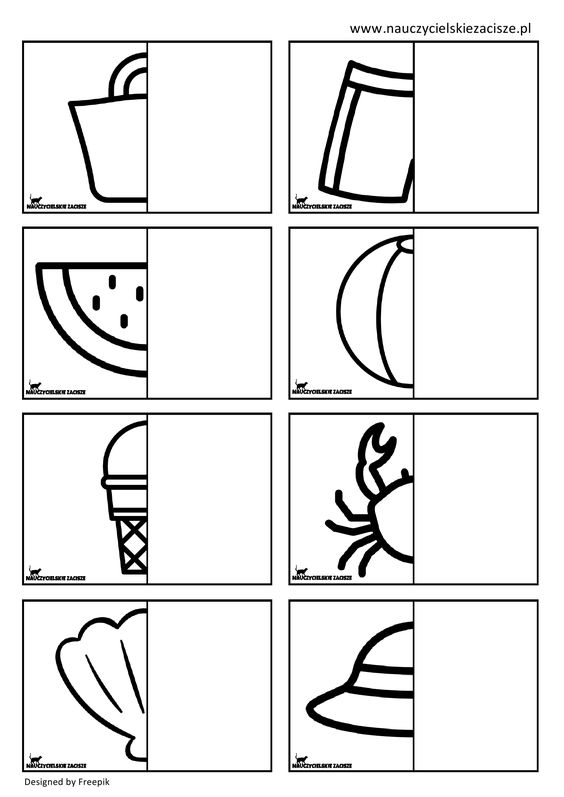 7.Lato to czas podróży, a bywa, że i pożegnań… Nasze kochane 6-latki kończą  już  przedszkole, w czwartek, 25.06. zapraszamy Was na spotkanie. Będzie nam miło, jeśli podczas jego trwania zaśpiewacie „ Hymn przedszkola Calineczka”. Poniżej umieszczamy tekst do utrwalenia:                                                     „Przedszkole w Czarnymlesie”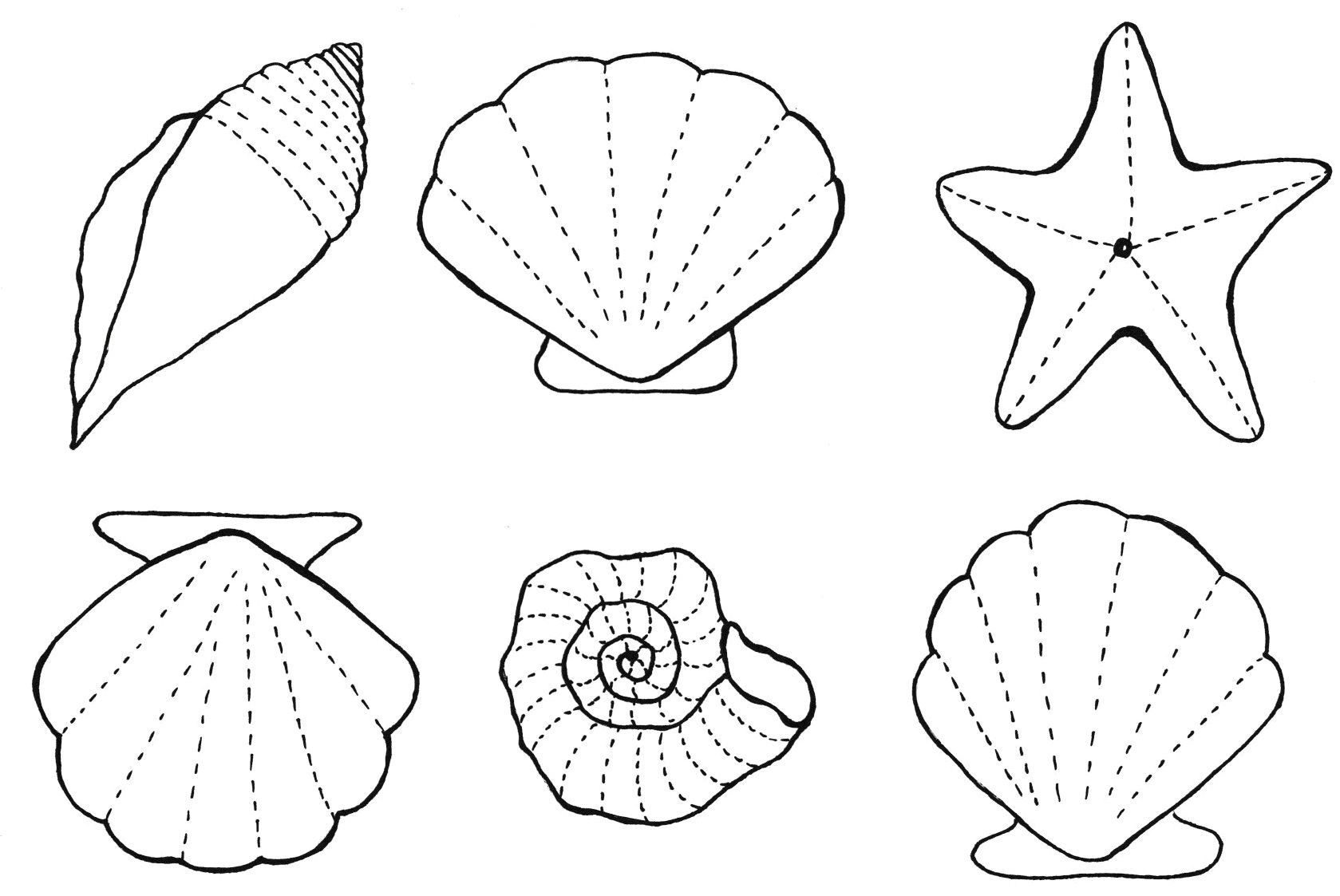 Przykład informacji zwrotnej do nauczycielaPrzykłady informacji zwrotnej:Imię i nazwisko dziecka: .............................................................Data:  24.06.2020 (środa  )Proszę wpisać TAK lub NIE1. Dziecko wysłuchało  wiersza i odpowiadało na pytania dot.jego treści…….2 Dziecko  potrafiło podzielić wyrazy na sylaby i głoski…..3.Dziecko  wykonało zadanie z „ Karty pracy” ( potrafiło logicznie myśleć)..........4.Dziecko  wykonało ćwiczenie ruchowe i grafomotoryczne………5.Dziecko utrwaliło znajomość tekstu piosenki „ Hymn przedszkola Calineczka”……W przypadku kart pracy i prac plastycznych  najlepiej zrobić zdjęcie i przesłać na adres mailowy. Pamiętajcie Drodzy Rodzice, że dzieci dopiero się uczą i mają prawo popełniać błędy. ;-), ich prace nie muszą być  „jak z obrazka”Informację zwrotną przesyłajcie proszę na e-mail grupowy: calineczka2020zostanwdomu@gmail.comJeśli nie macie takiej możliwości to można skorzystać z  Messenger: Aneta Roga lub Bernadeta Niełacna Informację zwrotną można przesyłać raz w tygodniu, ale musi ona zawierać opis każdego dnia. To Państwo decydujecie , czy wysyłacie informację codziennie czy raz w tygodniu (zbiorową).Za co lubimy lato?
Za słońce, co jasno świeci,
Za bawiące się na podwórku dzieci,
Za leśne poziomki, maliny, jagody,
Za spacery z rodzicami do parku, na lody,
Za wakacje, wyjazdy nad morze, jeziora i w góry,
Za babki z piasku i lot latawca hen wysoko w chmury.
A za co jeszcze lubimy lato?
Za łąkę pełną kwiatów, biedronek i bąków,
Za żabki kumkające koncerty wieczorne,
Za kolorową tęczę co cudnie się mieni,
Za parki ze śpiewem ptaków w soczystej zieleni.
I lato za to lubimy…
Że daleko jeszcze do zimy.                         1. Są na świecie ogromne wieżowce,
                                autostrady i duże ulice,
                                   tyle domów,
                               i mieszkań, i ludzi,
                                            że paluszków nie starczy, by zliczyć.

                              Ref.: Ale jedno jest przedszkole w Czarnymlesie-
                             to przedszkole, które Calineczką zwie się,
                              tu gdzie każde dziecko śmieje się do dziecka
                                   i gdzie uśmiech tak się toczy jak piłeczka.


                      2.Są przedszkola jak chatki z piernika,
                        okna mają wesołe jak słońce,
                      a w ogródkach
                      drewniane koniki
                          i huśtawki na wietrze tańczące.
                               Ref.: Ale jedno jest przedszkole w Czarnymlesie…8. I na koniec ćwiczenia ręki wiodącej ( czyli ćwiczenia grafomotoryczne)- połącz kreski            i pokoloruj muszelki: